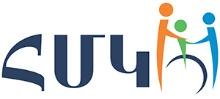 Հանրապետական մանկավարժահոգեբանական կենտրոն<<Հանրակրթական դպրոցների
ուսուցիչների և ուսուցչի օգնականների
դասավանդման հմտությունների
զարգացման ապահովում>> ծրագիրՀԵՏԱԶՈՏԱԿԱՆ ԱՇԽԱՏԱՆՔԴպրոց՝ <<Երևանի Ն․Վ․ Գոգոլի անվան թիվ 35 հիմնական դպրոց>> ՊՈԱԿԹեմա՝ Օժտվածություն ունեցող երեխաների հետ            արդյունավետ աշխատանքի կազմակերպումը              տարբերակված ուսուցում  իրականացնելիսՎերապատրաստող, մենթոր՝ Զեմֆիրա ԱվետիսյանՈւսուցիչ՝ Տաթևիկ Ադոնց 	Երևան 2022	ԲՈՎԱՆԴԱԿՈՒԹՅՈՒՆՆերածություն...............................................................................................................................3<<Օժտվածություն ունեցող երեխաների հետ արդյունավետ աշխատանքի կազմակերպումը տարբերակված ուսուցումը կազմակերպելիս>> թեմայի հե ազոտության հիման   վրա.....................................................................................................4Օժտված երեխաների հետ աշխատանքի առանձնահատկությունները....................4Օժտված երեխաների 15 հստակ նշաններ....................................................................7Հետազոտություններ.................................................................................................................11Անձնական փորձ........................................................................................................................13Եզրակացություն……………………………………………………………………………..14Օգտագործված գրականության ցանկ....................................................................................16ՆԵՐԱԾՈՒԹՅՈՒՆՄարդկության պատմության զարգացման ամենահին ժամանակներից բոլոր այն մարդիկ, ովքեր ունեցել են որևէ խնդիրներ կապված վարքի հետ՝ մտավոր հետամնացություն, ցանկացած օժտված գիծ, այսինքն լինի դա դրական կամ բացասական ուղղվածություն համարվում են շեղումներ։ Դրական շեղում է համարվում օժտվածությունը։Պատմության մեծագույն նորարարները՝ Լեոնարդո դա Վինչին, Բիլ Գեյթսը, Նիկոլա Տեսլան, Բելլը, Թոմաս Էդիսոնը, Սթիվ Ջոբսը օժտված երեխաներ են եղել։ Նրանցից գրեթե ոչ մեկը դպրոցում բարձր գնահա տականներով չեն փայլել։ Ըստ առողջապահության համաշխարհային կազմակերպության անցկացրած դիտարկումների՝ «ռիսկի խմբի» երեխաներ կարող են համարվել նաև օժտված երեխաները; Մտավոր հետամնացություն, իրավախախտ վարքագիծ, ալկոհոլի օգտագործման հակում ունեցող երեխաները։ Այսպիսի երեխաներին անհրաժեշտ են դաստիարակչական հատուկ միջոցներ ու մեթոդներ, անհատական զարգացման հատուկ ուսումնական ծրագրեր, հատուկ պատրաստականություն ունեցող ուսուցիչներ, ինչպես նաև հատուկ դպրոցներ։ՕԺՏՎԱԾ ԵՐԵԽԱՆԵՐԻ ՀԵՏ ԱՇԽԱՏԱՆՔԻ ԱՌԱՆՁՆԱՀԱՏԿՈՒԹՅՈՒՆՆԵՐԸՑանկացած մարդ ունենում է բնածին առանձնահատկություններ, սակայն օժտվածությունը մարդու առանձնահատկությունների ամբողջությունն է, որի շնորհիվ զարգանում են ընդունակությունները:Ռուս մանկավարժներից՝ Վ. Ն. Սորոկա-Ռոսինսկին կարծում է, որ օժտված երեխաներ են համարվում այն երեխաները, որոնք դժվար են դաստիարակվում: Այսպիսի երեխաների խմբին են պատկանում այն երեխաները, որոնք հուզակամային, հուզահաղորդակցական խախտումներով և որոշակի օժտվածությամբ են, որոնցից շատերը հաճախ ագրեսիվ են, չեն կարողանում կառավարել իրենց զգացողությունները, ունեն բնավորության այնպիսի գծեր, որոնք վառ շեշտադրված են, յուրահատուկ մտածողություն ունեն, կարգապահ չեն, սոցիումում իրենց չեն կարողանում դրսևորել, սակայն շատ հաճախ ինչ-որ իրավիճակում կամ պայմաններում նմանօրինակ վարքագիծը կարող է փոխակերպվել օրինակելի վարքագծի: Այդ իսկ պատճառով նմանօրինակ երեխաները ունեն շատ վառ արտահայտված ստեղծագործական մեծ էներգիա, ընդունակություններ, հետաքրքրություններ, իրենց տարիքի երեխաներից տարբերվում են ուսման նկատմամբ ունեցած վերաբերմունքով, աշխատունակությամբ:Դեռահասության տարիքում այսպիսի երեխաները սովորաբար ունենում են բարձր ինքնագնահատական, քանի որ ծնողների և ընտանիքի մնացած անդամների համար նրանք դառնում են <<պաշտամունք, ընտանիքի կուռք>>, որի արդյունքում երեխայի ընդունակությունները չափից ավելի բարձր են գնահատվում, որը շատ վտանգավոր է։Օժտված երեխաների ծնողները և ընտանիքի անդամները ներում են այնպիսի արարքներ և բացթողումներ, որոնք կապված են ուսման կամ այլ բնագավառների հետ: Նրանց ցանկացած ցանկություն կամ պահանջ ի կատար է ածվում, նրանց ամեն ինչ թույլատրում են։ Ծնողներն իրենց երեխաների ունեցած այս կամ այն հաջողությունը, արարքները արձանագրում են որպես երեխաների մոտ դրսևորվող օժտվածության փաստ: Այդ մասին նրանք միշտ պատմում են և խոսում: Այդ իսկ պատճառով ծնողների, ուսուցիչների, սոցիալական մանկավարժի և այլ մասնագետների կողմից երեխայի օժտվածության փաստի ժամանակին և ճիշտ բացահայտումն ու ախտորոշումը շատ կարևոր է:Օժտված երեխաների հետ աշխատանքում սոցիալական մանկավարժի կողմից կիրառվում են հաղորդակցական, տեղեկատվական տեխնոլոգիաներ, որոնց միջոցով կարելի է ստեղծել փոխազդեցություններ և փոխներգործություններ, լուծել հուզող խնդիրները, բավարարել գոյաբանական, հոգևոր ու նյութական պահանջմունքները, զարգացնել ինքնաճանաչողությունը: Օժտված երեխաների հետ սոցիալական մանկավարժի գործունեությունը նպատակաուղղված է երեխայի ունեցած հսկայական ներուժը ստեղծագործական աշխատանքի փոխակերպմանը, ստեղծագործական միջավայրի, երեխայի անձի զարգացման համար անհրաժեշտ պայմանների ստեղծմանը, նրանց անհրաժեշտ տարբեր տեսակի օգնության և աջակցության ցուցաբերմանը:Երեխան և նրա ծնողները պետք է հասկանան, որ տաղանդավորությունը մեծ աշխատանք է: Հնարավոր անհաջողությունները կամ թեթև հաջողությունները չեն հիասթափեցնելու երեխային, որ հրաժարվի դրված նպատակից: Սոցիալական մանկավարժին կարևոր է տաղանդավոր երեխայի հետ հաստատել ճիշտ հարաբերություններ և հիշել, որ նրան անհրաժեշտ է կրթել, սովորեցնել նստակեցություն, սեր աշխատանքի նկատմամբ, ընդունելու ինքնուրույն որոշում:Սոցիալական մանկավարժին անհրաժեշտ է օգնել կազմելու երեխայի տաղանդի զարգացման ծրագիրը, որը նախատեսում է թեմաների բազմազանություն և գործնական ուսուցում: Դա հնարավորություն կտա որոշելու երեխայի ուժեղ և թույլ կողմերը, աջակցելու նրա հետաքրքրություններին:Տաղանդավոր երեխայի հետ աշխատելու ծրագրի նպատակն է սովորեցնել ապրել հասարակության մեջ: Երեխային անհրաժեշտ են սոցիալական հմտություններ: Այստեղ կարող են օգնել բազմապիսի ուսուցողական գրքեր և սկավառակներ, սակայն ավելի լավ է մասնակցել խմբային խաղերին, քանի որ տաղանդավոր երեխային անհրաժեշտ է շփվել ուրիշ երեխաների հետ: Երեխային չպետք է զրկել մանկությունից և ծանրաբեռնել: Միայն ուսումնասիրելով իր վերաբերմունքը այդ երեխայի նկատմամբ՝ սոցիալական մանկավարժը կարող է որոշել իր և նրա փոխհարաբերությունը: Անհրաժեշտ է հասկանալ նրա յուրահատկությունները, որն է նրա ծնողների հպարտության պատճառը: Պետք է նշել նաև, որ տաղանդավոր երեխան կուրացնում է ծնողներին. նրանք կարող են ճնշել նրան՝ մոռանալով այն մասին, որ երեխան չի սիրում ճնշվածություն: Ընտանիքում այդ պատճառով առաջանում են կոնֆլիկտներ:ՕԺՏՎԱԾ ԵՐԵԽԱՆԵՐԻ 15 ՀՍՏԱԿ ՆՇԱՆՆԵՐԵրեխան կարող է օժտված լինել ստորև բերված ոլորտներից մեկում կամ մի քանիսում՝ԳեղարվեստականՍտեղծագործականԻնտելեկտուալԱռաջնորդայինԱկադեմիական՝ լեզուներ, մաթեմատիկա կամ բնական գիտություններ։Կարծիք կա, որ օժտված երեխաները մանկապարտեզի ուսումնական ծրագրի 60%-ին տիրապետում են պարապմունքների ամենաառաջին օրը։Կարևոր է հասկանալ, որ օժտված երեխաները պարզապես խելացի չեն։ Ընդունակ երեխաները խելացի են, իսկ օժտված երեխաները՝ գյուտարար, հայտնագործող։Ոչ ստանդարտ մտածողությունը և նորարարության հանդեպ ձգտումը այն պատճառներն են, որոնք այլընտրանքային կրթական միջավայրը գրավիչ են դարձնում օժտված երեխաների համար։Ահա օժտված երեխաների 15 նշանները՝Նրանք  խոսում են ուսուցիչների պես
Օժտված երեխաները գիտելիքներն ավելի արագ են յուրացնում, քան միջին վիճակագրական երեխաները։ Լեզվական հմտություններ յուրացնելը նույնպես նրանց հեշտ է տրվում։ Օժտված երեխաները լայն բառապաշար ունեն և կարող են իրենց խոսքում օգտագործել բարդ նախադասություններ։Նրանք նկատում են հաջորդականությունները
Հաջորդականությունների բացահայտման հմտությունը բավականին հազվադեպ է զարգացած փոքր երեխաների մոտ, եթե, իհարկե, Ձեր երեխան օժտված երեխա չէ։Նրանք շատ են կարդում
Օժտված երեխաները անհավանական հետաքրքրասերներ են։ Իրենց հետաքրքրասիրությունը բավարարելու համար նրանք պետք է կարդան իրենց ձեռքն ընկած յուրաքանչյուր գիրք։ Այս առանձնահատկությունն առավել վառ է արտահայտվում, եթե երեխային ինչ-որ բան խիստ դուր է գալիս։Նրանք շատ տաղանդավոր են
Օժտվածությունը ականավոր տաղանդը նկարագրելու ևս մեկ բառ է։ Որոշ երեխաներ ի բնե տաղանդավոր են սպորտում, գիտության կամ արվեստների բնագավառում։ Վառ արտահայտված տաղանդը օժտված երեխայի ակնհայտ նշան է։Նրանք գերադասում են մեծերի ու իրենցից տարիքով ավագ երեխաների ընկերակցությունը
Օժտված երեխաների համար հետաքրքիր չէ շփվել իրենց հասակակիցների հետ, քանի որ նրանց մտավոր մակարդակը գերազանցում է նրանց գիտելիքների պաշարին։ Նրանք իրենց հասակակիցներին չեն հասկանում, կամ էլ նրանց համար հետաքրքիր չէ շփվել իրենց տարեկիցների հետ։ Դրա համար էլ նրանք փորձում են շփվել տարիքով ավելի մեծ երեխաների, իրենց ուսուցիչների ու մեծահասակների հետ։Նրանք շատ կենտրոնացած են
Օժտված երեխաների մեծ մասը կարողանում է կենտրոնանալ այն ամենի վրա, ինչն իրենց հետաքրքրում է։ Ձանձրալի դասի ժամանակ օժտված երեխան կկորցնի իր այդ ունակությունը։ Դրա պատճառով սխալմամբ կարելի է մտածել, որ երեխային կենտրոնացումը դժվար է տրվում։Նրանք իրենց տարիքից ավելի հասուն են
Օժտված երեխան կարող է նաև բարձր զարգացած էմոցիոնալ ինտելեկտ ունենալ։ Եթե ձեր երեխան օժտված է, դուք կարող եք նկատել, որ նրա համար հաճելի չեն իրենց հասակակիցների չարաճճիությունները։ Օժտված երեխաները սովորաբար հակված չեն նման վարքագիծ ցուցաբերել։Նրանք ինքնատիպ են
Օժտված երեխաները կարողանում են նաև խնդիրներ լուծել։ Այդպիսի երեխաները ոչ միայն այլ կերպ են մոտենում ամենօրյա խնդիրների լուծմանը, այլև կարող են մտածել ինչ-որ բան բարելավելու եղանակ։Նրանք առաջնորդներ են
Իրենց հասունության, խնդիրներ լուծելու կարողության, ինչպես նաև ոչ ստանդարտ մտածողության շնորհիվ օժտված երեխաները շատ լավ առաջնորդներ են դառնում։ Իհարկե, այս առաջնորդական գծերը առավել վառ կարտահայտվեն, երբ երեխան գտնվի համապատասխան միջավայրում։Նրանց պետք չէ ցույց տալ ճիշտ ուղղությունը
Մինչ այլ երեխաների պետք է, որ իրենց ծնողները կամ ուսուցիչներն ասեն, թե ինչպես պետք է է ճիշտ վարվել, օժտված երեխաները միանգամից անցնում են գործի ու հետո նոր հարցեր տալիս։ Կամ առհասարակ հարցեր չեն տալիս, եթե կարողանում են ինքնուրույն ամեն բան հաղթահարել։Նրանք եռանդով լի են
Օժտված երեխաները միշտ շարժման մեջ են հավանաբար այն պատճառով, որ նրանց ուղեղն անընդհատ աշխատում է։ Ուշադրություն դարձրեք, որ խելացի և օժտված երեխաները հաճախ շատ արագ են խոսում։ Այդպես է պատահում այն պատճառով, որ նրանք փորձում են այնպես անել, որ բառերը հասնեն մտքերի հետևից, սակայն դա նրանց այնքան էլ չի հաջողվում։Նրանց պետք է միայնության մեջ ժամանակ անցկացնել
Ինչպես և երեխաների մեծ մասին, օժտվածներին նույնպես դուր է գալիս այլ մարդկանց հետ ժամանակ անցկացնել։ Այնուամենայնիվ միայնությունը նրանց թույլ է տալիս իրենց մտքերի հետ միայնակ մնալ ու զարգացնել սեփական կրեատիվությունը։ Օժտված երեխաներին դուր է գալիս միայնության մեջ կարդալ, գրել ու նկարել։Նրանք սիրում են բնությունը
Որոշ օժտված երեխաներ, հատկապես նրանք, ում մոտ շատ բարձր են զարգացած ստեղծագործական ունակությունները, սիրում են գեղեցիկ տեսարաններն ու բնության ձայները։ Նրանց հետաքրքրասիրությունն ամենից առաջ արտահայտվում է բնության գրկում։Նրանց երբեմն չի հաջողվում իրացնել իրենց պոտենցիալը
Խելացի և օժտված երեխաները իրենց գրեթե ողջ մտավոր էներգիան ծախսում են իրենց դուր եկած բաների վրա։ Հաճախ ստացվում է այնպես, որ նրանք հաջողում են մի ոլորտում ու անհաջողության մատնվում մյուսներում։ Օժտված երեխաները երբեմն չեն կարողանում իրացնել իրենց բոլոր հնարավորությունները անուշադրության, թափթփվածության, ֆրուստրացիայի կամ սովորական ձանձրույթի պատճառով։Նրանց համար հետաքրքիր է սովորել
Օժտված երեխաներին այնքան է դուր գալիս սովորելը, որ դա հոբբի է դառնում։ Իրենց մտավոր ունակությունների ու գիտելիքների որակի նկատմամբ ձգտման շնորհիվ երեխան կարող է նույնիսկ կիսել իր հասակակիցների որոշակի հետաքրքրություններ։ՀԵՏԱԶՈՏՈՒԹՅՈՒՆՆԵՐՏաղանդավոր երեխաների ոչ միօրինակ վարքը արտահայտվում է տրամադրության հաճախ փոփոխման մեջ, անհամբեր են շփման մեջ, զրուցակցին ընդհատում և ուղղում են, ցուցադրում են սեփական գիտելիքները, միշտ աշխատում են հաստատել իրենց ճշմարտությունը: Բոլոր այս հատկանիշները պահանջում են նախ և առաջ դաստիարակել համբերություն և ոչ կպչունություն: Տաղանդավոր երեխաները գիտեն՝ ինչ է բարությունը, ճշմարտությունը և գթասրտությունը, սակայն գործնականում այդ հատկանիշները հաճախ չեն կարողանում դրսևորել: Նրանց անհրաժեշտ է մասնագետի՝  մանկավարժի օգնությունը: Հարցասիրությունը և ամեն ինչ իմանալու ձգտումը, հզոր ստեղծագործական կարողությունը վեր է ածվում վարքի նորմերի խախտման և լարում հարաբերությունները շրջապատի հետ:Այս աշխատանքի փորձարարական մասն իրականացվել է Երևանի մի շարք դպրոցներում: Հետազոտություններին մասնակցել են թվով 35 երեխաներ: Աշխատանքն իրականացվել է երկու փուլով. 1․ Ախտորոշիչ փուլ - ուղղված է օժտված երեխաներին բացահայտելուն։2․ Բուն հետազոտական փուլ - կիրառվել են սոցիալական մանկավարժի՝ օժտված երեխաների հետ աշխատանքի հիմնական մեթոդներ:Հետազոտության ընթացքում օգտագործվել են տարբեր գործիքներ՝Դիտման մեթոդ – նպատակն էր ուսումնասիրել երեխաների ուսումնական, ստեղծագործական ձեռքբերումները:Հարցազրույցի մեթոդ – կիրառել ենք դպրոցների, Երեխայի և ընտանիքի աջակցման կենտրոնի սոցիալական մանկավարժների հետ: Նպատակն է եղել պարզել, թե ինչպես կարելի է ախտորոշել երեխաների օժտվածությունը, ինչպիսի խնդիրների հետ են բախվում օժտված երեխաները դպրոցում, և ինչպիսի մեթոդներով են մանկավարժներն աշխատում օժտված երեխաների հետ:Սոցիալական անձնագրերի վերլուծություն - նպատակն է վերլուծել ուսումնական տարվա ձեռքբերումները, ենթադրյալ օժտվածություն ունեցող երեխաների ընտանեկան բարենպաստությունը:Թեստավորում - նպատակն է օժտված երեխաների բացահայտումը, համապատասխանաբար՝ ինտելեկտուալ ընդունակությունների զարգացման, կրեատիվության և մոտիվացիայի մակարդակների ուսումնասիրմամբ:Ցանկացած մանկավարժ պետք է պլանի համաձայն աշխատանքներ իրականացնի օժտված երեխաների, նրանց ծնողների ու շրջապատի հետ:Որպեսզի երեխաների օժտվածությունը «չմարի», այլ, ընդհակառակը, զարգանա պետք է այնպես անել, որ երեխայի ծնողները խրախուսեն երեխային:Հետազոտական աշխատանքները իրականացվել են երկու հիմնական նպատակներով՝  Բացահայտել տվյալ հաստատություններում օժտված երեխաներին:  Առանձնացնել այն հիմնական մեթոդները, որոնց օգնությանն է դիմում մանկավարժը՝ օժտված երեխաների հետ աշխատելիս:ԱՆՁՆԱԿԱՆ ՓՈՐՁԴասարանում կան այնպիսի աշակերտներ, որոնց նկատմամբ ցուցաբերում եմ սովորականից մի փոքր ավելի ուշադրություն։Իմ կարծիքով խնդիրը կիսով չափ լուծված եմ համարում, քանի որ նկատել եմ երեխայի շնորհքը, այսինքն՝ հասկացել և արժանվույն գնահատել եմ նրա առանձնահատկությունները։ Փորձել եմ չվնասել նրա հուզական ներաշխարհը, աջակցել և զարգացրել եմ երեխայի ունեցած ընդունակությունները։Ողջունել եմ և շարունակում եմ ողջունել այդ երեխայի ձեռք բերած ցանկացած հաջողություն, որը իրեն հաճույք  և ուրախություն է պարգևում։Տվյալ երեխան ունի մաթեմատիկական բարձր ընդունակություններ, տրամաբանությունը զարգացած է։ Արագ է կողմնորոշվում մաթեմատիկական խնդիրները լուծելիս։ Հաճախ խախտում է դասարանի կարգապահությունը։ Մաթեմատիկայի դասին առաջադրանքը վայրկենապես կատարելով՝ տեղում անհանգիստ շարժումներ է անում, ձանձրանում է։ Խանգարում է մյուսներին՝ շեղելով նրանց ուշադրությունը։ Այդ պարագայում երեխային նոր առաջադրանք եմ տալիս, որպեսզի նա աշխատի, զբաղվի՝ չխանգարելով մյուսներին։Հաճախ սիրում է նստել մենակ, շարքի վերջում՝ մեկնաբանելով, որ իրեն խանգարում են մյուս աշակերտները։Օժտված է նաև ձեռքի շնորհքով։ Գեղեցիկ և պատկերավոր նկարում է։ Ծեփամածուկով ծեփում է տարբեր առարկաներ, մարմիններ։Հետաքրքրվում է գիտությամբ, հետևում է մանկական գիտական հաղորդաշարերին։Այս մի քանի տարիների ընթացքում զգացել եմ, որ այդ երեխան, չնայած իր գլխում տեղեկատվության մեծ ծավալին, իմ կողքին մի պարզունակ մանչուկ է, որին կարող եմ օգնել ընդունակությունները զարգացնելիս։ԵԶՐԱԿԱՑՈՒԹՅՈՒՆԱյս ամբողջ հետազոտական աշխատանքի արդյունքում պարզ դարձավ, որ ժամանակակից մեթոդներով դաս վարելու հնարավորությունները զարգացնում են երեխաների մտավոր, հուզական, կամային և գեղագիտական գործունեությունները։Օժտված երեխայի հայտնվելը դասարանում առաջացնում է լրացուցիչ խնդիրներ։ Այսպիսի երեխաները ուսուցչից հատուկ մոտեցում են պահանջում․ այն է՝ պահպանել, զարգացնել երեխաների հատուկ ընդունակությունները՝ չվնասելով հուզական ոլորտի զարգացմանը։Նախ պետք է տեսնել երեխայի օժտվածությունը, ապա բավարար պայմաններ ստեղծել տվյալ օժտվածությունը զարգացնելու համար, քանզի օժտվածությունը նեղ սահմաններում չի զարգանում։Երեխան պետք է սովորի դժվարությունները հաղթահարել, խիզախել, նպատակին հասնելու համար համառություն ցուցաբերել։Կարևորվում է փոքր խմբերով աշխատանքը, որտեղ օժտված երեխան նման հետաքրքրություններով ընկեր է գտնում, իր գաղափարները համադրում ընկերների կարծիքների հետ։Տվյալ երեխաները ցուցաբերում են ոչ ստանդարտ, այլընտրանքային մոտեցումներ, գտնում են ինքնատիպ լուծումներ։ Դասերի ժամանակ պետք է ապահովել շփման բարձր մակարդակ, նմանօրինակ երեխաներին չպետք է ծանրաբեռնել օլիմպիադաներում, մրցույթներում։Ծնողների կողմից նրա տաղանդի փառաբանումը սպառնացող վտանգ է, քանի որ մի փոքր անհաջողությունը երեխայի կողմից կարող է դիտվել որպես ճակատագրի ձախողում։Օժտված երեխային սպառնացող մեկ այլ վտանգ է անհատական զարգացման խեղաթյուրումը։ Բոլորին հայտնի են դեպքեր, երբ ամբողջ ընտանիքը համառորեն  և հափշտակությամբ փառաբանում է երեխայի տաղանդը, նրան երես տալիս ու փափկակեցության սովորեցնում։Օժտված երեխան ոչ թե նվեր է ուսուցչին, այլ առաջադրում է լրացուցիչ խնդիրներ։Ցանկացած պարագայում շատ կարևոր է, օժտված երեխաներին ճիշտ բացահայտել ու արդյունքները ծնողներին, ուսուցիչներին և մասնագետներին փոխացել։ՕԳՏԱԳՈՐԾՎԱԾ ԳՐԱԿԱՆՈՒԹՅԱՆ ՑԱՆԿВасилькова Ю. В., Васлиькова Т. А. « Социальная педагогика », М., 2изд. Центр «Академия». 2000 г. 440 с.Мардахаев Л. В. «Социальная педагогика». М.: 2005 г. 269 с.Василькова Ю. В. «Методика и опыт работы социального педагога», М.: центр «Академия». 2001 г. 160 с